HOODLAND FIRE DISTRICT #74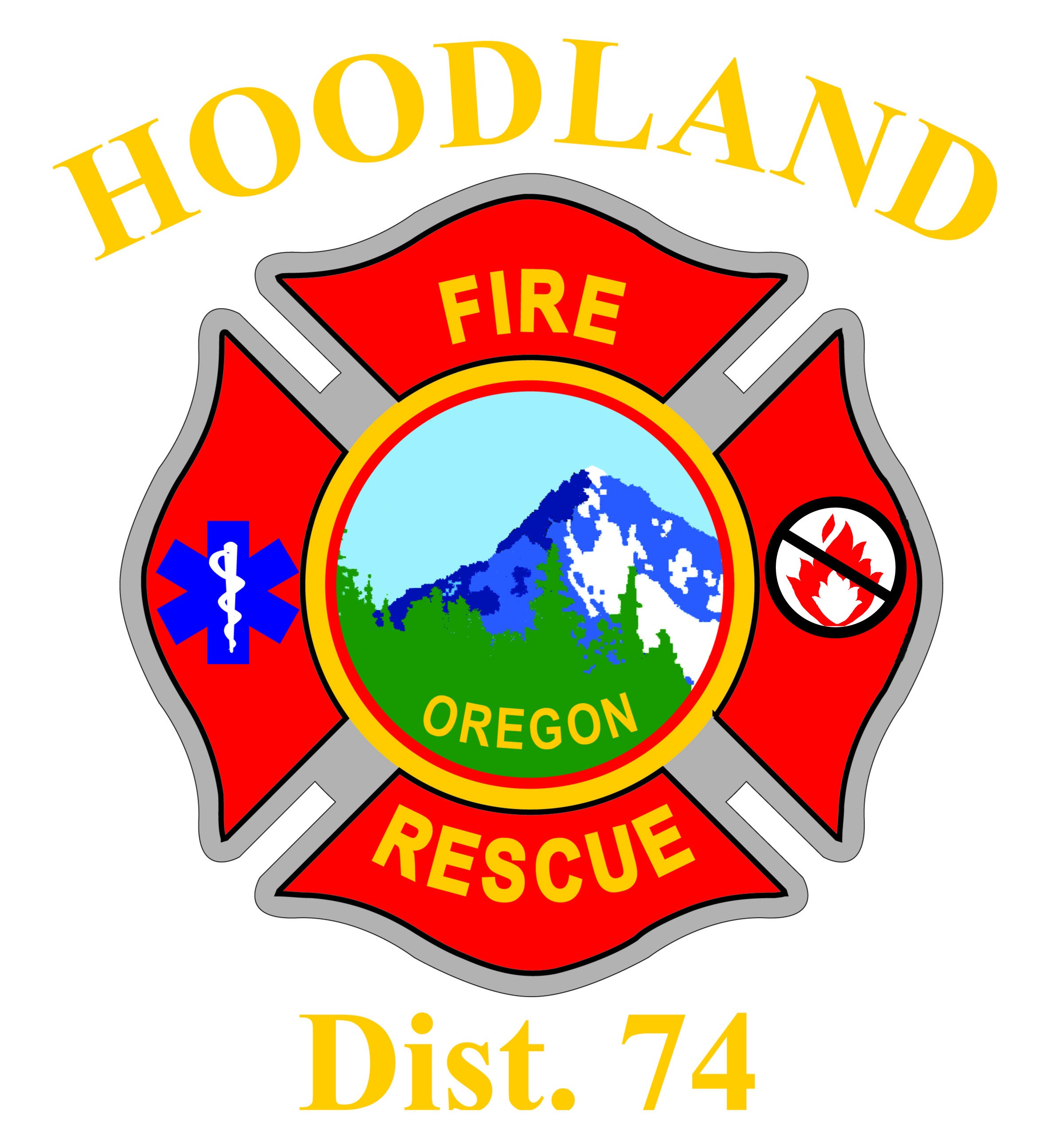 EMPLOYMENT APPLICATION FORDEPUTY CHIEFINSTRUCTIONSPlease print legibly or type your answersAnswer each question fully and accuratelyIf you need additional space, continue your answer(s) on a separate sheet of paperNo action can be taken on this application if it is incomplete and questions are unansweredIf the application packet is not complete, you will not be considered in the testing processDo not sign the application digitallyApplication packets will not be accepted electronically.APPLICATION SUBMITTALCandidates must include copies of the following items in the application packet:Cover LetterResumeEmployment ApplicationThe candidate must be a licensed Oregon paramedic or a paramedic with reciprocity to work in Oregon by the date of hire.NFPA Firefighter II current and active DPSST certification or equivalent NFPA Operations Level Responder current and active DPSST certification or equivalent NIMS ICS 100, 200, 300, and 400Minimum five (5) years documented structural firefighting experience (paid, volunteer, military or combination thereof)Minimum five (5) years documented Officer/Supervisor experience (paid, volunteer, military or combination thereof)Minimum five (5) years documented Chief Officer or experience with having direct responsibilities for a program that constitutes direct management responsibilities for personnel, budget, operations, and long term projects (paid, volunteer, military or combination thereof)Veterans claiming preference points must include a copy of DD 214All required documentation must be received on or before February 28, 2020 at 5:00 pm.  Applications will be received Monday through Friday 8 am to 5 pm.  Requests for reasonable accommodations must be received on or before February 28, 2020. Mailed applications must be postmarked on or before February 24, 2020.   Deliver or send applications to the address below:Hoodland Fire District #74Attn. Deputy Chief Recruitment69634 E. Hwy 26Welches, OR 97067EQUAL EMPLOYMENT OPPORTUNITY: Hoodland Fire District #74 (HFD) is an equal employment opportunity employer and does not discriminate on the basis of sex, age, race, color, religion, national origin, mental or physical disability, marital status, military service or any state of Oregon protected classifications.  HFD does not discriminate against any candidate or employee in hiring or in the terms, conditions, and privileges of employment based upon genetic information, pregnancy, childbirth, sexual orientation and gender identity, or related medical conditions.  HFD will make reasonable accommodations for qualified employees with physical or mental disabilities and for employee’s religious beliefs that conflict with a workplace rule or function.  No application will be rejected as a result of a disability that, with reasonable accommodation, does not prevent performance of the essential job duties.HOODLAND FIRE DISTRICT #74EMPLOYMENT APPLICATION FORDEPUTY CHIEFPERSONAL INFORMATIONEMPLOYMENT ELIGIBILITYREFERRED BYRELATIVES AND FRIENDSVETERANS PREFERENCE POINTSEDUCATIONCHIEF OFFICER EXPERIENCE HUMAN RESOURCES EXPERIENCEEMPLOYMENT HISTORYREFERENCESVERIFICATION AND SIGNATURENAME:Last      Last      First       First       M.I.       M.I.       ADDRESS:Street       Street       Apt#       City       State      Zip      Home #:       Home #:       Work #:       Work #:       Cell or Alternate #:       Cell or Alternate #:       Cell or Alternate #:       Email Address:       Email Address:       Email Address:       Email Address:       Email Address:       Email Address:       Email Address:       Are You Over The Age Of 18?       Yes        NoAre you legally eligible for employment in the United States?       Yes        NoSuccessful candidates will be required to prove identity and eligibility for employment by providing the required documentation to complete an I-9 Form.  Newspaper  Website  On my own  On my own  School  Agency  Other  Current employee (Name):                                                          Current employee (Name):                                                          Current employee (Name):                                                          Current employee (Name):                                                          Current employee (Name):                                                          Current employee (Name):                                                          Current employee (Name):                                                        Have you ever worked for us before?       Yes        NoHave you ever worked for us before?       Yes        NoHave you ever worked for us before?       Yes        NoWhen?       When?       When?       When?       What position?       What position?       What position?       What position?       What position?       What position?       What position?       Some positions may not be held by certain individuals to avoid the possibility of conflicts of interest.  Qualified relatives and/or friends are eligible for employment except in unusual situations (for example: where they would be placed in a supervisor-subordinate relationship).  The Fire District does not discriminate against candidates or employees, unless required to do so by the reasonable demands of the position (a bona fide occupational qualification).  Marital status includes whether a person is married, divorced, separated, or single, and the identity and occupation of a person’s spouse.  It is the intention of the Fire District to comply with Oregon law which prohibits employers from discriminating against an individual solely because another member of that person’s family works or has worked for that employer.Do you have any relatives who currently work for us?     Yes        NoIf Yes, please state their name(s):      Are you a Veteran?       Yes        No     Are you a Disabled Veteran?       Yes        No     Veterans that wish to claim preference points must submit a copy of your DD 214 with this application packet.  A disabled Veterans preference letter must be included if you are going to claim these points.Veterans that wish to claim preference points must submit a copy of your DD 214 with this application packet.  A disabled Veterans preference letter must be included if you are going to claim these points.Please list below any education, training and/or specialized experience such as schools, colleges, degrees, licenses, vocational, technical, or military experience, etc. that you feel would help you perform the work for which you are applying.Please list below any education, training and/or specialized experience such as schools, colleges, degrees, licenses, vocational, technical, or military experience, etc. that you feel would help you perform the work for which you are applying.DEGREES, LICENSES, RELEVANT EDUCATION, OR TRAININGWHERE DID YOU ACQUIRE IT (NAME & ADDRESS) OF SCHOOL, PROGRAM, MILITARY BRANCH AND SPECIALTY, ETC.Do you have five (5) years of documented Chief Officer experience (career, volunteer, military or combination thereof)   Yes        No Please provide details of your Chief Officer experience:      Do you have three (3) years of documented Human Resources experience (career, volunteer, military or combination thereof)   Yes        No Please provide details of your Human Resources experience:      List names of employers in chronological order with present or last employer listed first.  Account for all periods of time including military service and any periods of unemployment.  If self-employed, give business name and business references.  If you worked in any of the positions under another name, please provide name(s).  Please give month and year and attach additional sheet(s) if more space is needed.List names of employers in chronological order with present or last employer listed first.  Account for all periods of time including military service and any periods of unemployment.  If self-employed, give business name and business references.  If you worked in any of the positions under another name, please provide name(s).  Please give month and year and attach additional sheet(s) if more space is needed.List names of employers in chronological order with present or last employer listed first.  Account for all periods of time including military service and any periods of unemployment.  If self-employed, give business name and business references.  If you worked in any of the positions under another name, please provide name(s).  Please give month and year and attach additional sheet(s) if more space is needed.List names of employers in chronological order with present or last employer listed first.  Account for all periods of time including military service and any periods of unemployment.  If self-employed, give business name and business references.  If you worked in any of the positions under another name, please provide name(s).  Please give month and year and attach additional sheet(s) if more space is needed.1.Employer:      Employer:      Employer:      Address:      Address:      Phone:      Supervisor:      Supervisor:      May we contact this employer? Yes    NoJob Title:      From:      To:      Description of duties:      Description of duties:      Description of duties:      Reasons for leaving:      Reasons for leaving:      Reasons for leaving:      2.Employer:      Employer:      Employer:      Address:      Address:      Phone:      Supervisor:      Supervisor:      May we contact this employer? Yes    NoJob Title:      From:      To:      Description of duties:      Description of duties:      Description of duties:      Reasons for leaving:      Reasons for leaving:      Reasons for leaving:      3.Employer:      Employer:      Employer:      Address:      Address:      Phone:      Supervisor:      Supervisor:      May we contact this employer? Yes    NoJob Title:      From:      To:      Description of duties:      Description of duties:      Description of duties:      Reasons for leaving:      Reasons for leaving:      Reasons for leaving:      4.Employer:      Employer:      Employer:      Address:      Address:      Phone:      Supervisor:      Supervisor:      May we contact this employer? Yes    NoJob Title:      From:      To:      Description of duties:      Description of duties:      Description of duties:      Reasons for leaving:      Reasons for leaving:      Reasons for leaving:      Provide three (3) references (not relatives or former employers):Provide three (3) references (not relatives or former employers):Provide three (3) references (not relatives or former employers):Provide three (3) references (not relatives or former employers):Provide three (3) references (not relatives or former employers):NAMEADDRESSPHONEOCCUPATION1.2.3.I authorize the investigation of all matters which Hoodland Fire District #74 deems relevant to my qualifications for employment, including all statements made in this application and in any attachments or supporting documents.  I authorize you to request and receive such information and I release from all liability any persons (such as former supervisors) or employers supplying it.  I also release Hoodland Fire District #74 from all liability, which might result from making the investigation.I certify that the facts and information in this application and in any attachments or supporting documents are true and complete to the best of my knowledge.  I understand that any falsification, misrepresentation or omission, as well as any misleading statements or omissions, generally will result in denial of employment or immediate termination, regardless of when and how discovered.I understand that I may be required to submit to pre or post-employment physical or other professional examinations, medical inquires and/or urinalysis tests for the presence of drugs and/or alcohol.  I agree to such examinations and/or testing at Hoodland Fire District #74’s expense.  I authorize release of the results to Hoodland Fire District #74 for their use to evaluate my suitability for employment.  I also release Hoodland Fire District #74 from all liability arising out of, or connected with, examinations and/or testing.I have had an opportunity to have my questions about this statement’s content and intent answered and understand its terms.I have read each of these statements. I have also reviewed all of the information provided in this application and in any supporting documents.                        Yes        No   ____________________________________________________________________                  ______________________________ Signature                                                                                                                                                       DateFor Office Use only – Reviewer Signatures and certification that candidate meets minimum requirementsReviewer Name: ______________________________________________________   Date: ________________             Yes             NoReviewer Name: ______________________________________________________   Date: ________________             Yes             No